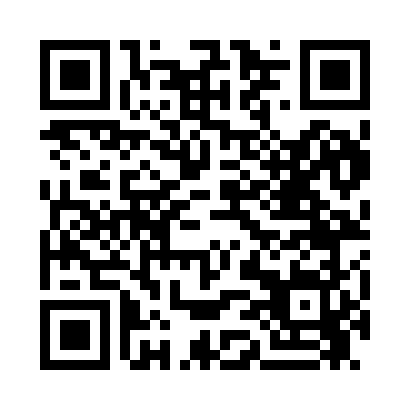 Prayer times for Scobeyville, New Jersey, USAMon 1 Jul 2024 - Wed 31 Jul 2024High Latitude Method: Angle Based RulePrayer Calculation Method: Islamic Society of North AmericaAsar Calculation Method: ShafiPrayer times provided by https://www.salahtimes.comDateDayFajrSunriseDhuhrAsrMaghribIsha1Mon3:535:311:015:008:3010:082Tue3:545:311:015:008:3010:073Wed3:555:321:015:008:3010:074Thu3:555:321:015:008:3010:075Fri3:565:331:015:008:2910:066Sat3:575:341:015:008:2910:067Sun3:585:341:025:008:2910:058Mon3:595:351:025:008:2810:049Tue4:005:361:025:008:2810:0410Wed4:015:361:025:008:2810:0311Thu4:025:371:025:008:2710:0212Fri4:035:381:025:008:2710:0113Sat4:045:381:025:008:2610:0114Sun4:055:391:035:008:2610:0015Mon4:065:401:035:008:259:5916Tue4:075:411:035:008:249:5817Wed4:085:421:035:008:249:5718Thu4:095:421:035:008:239:5619Fri4:105:431:035:008:229:5520Sat4:125:441:035:008:229:5421Sun4:135:451:035:008:219:5322Mon4:145:461:034:598:209:5123Tue4:155:471:034:598:199:5024Wed4:175:481:034:598:189:4925Thu4:185:481:034:598:179:4826Fri4:195:491:034:598:169:4627Sat4:205:501:034:588:169:4528Sun4:225:511:034:588:159:4429Mon4:235:521:034:588:149:4230Tue4:245:531:034:578:139:4131Wed4:265:541:034:578:129:40